Муниципальное бюджетное общеобразовательное учреждение«Степановская средняя общеобразовательная школа»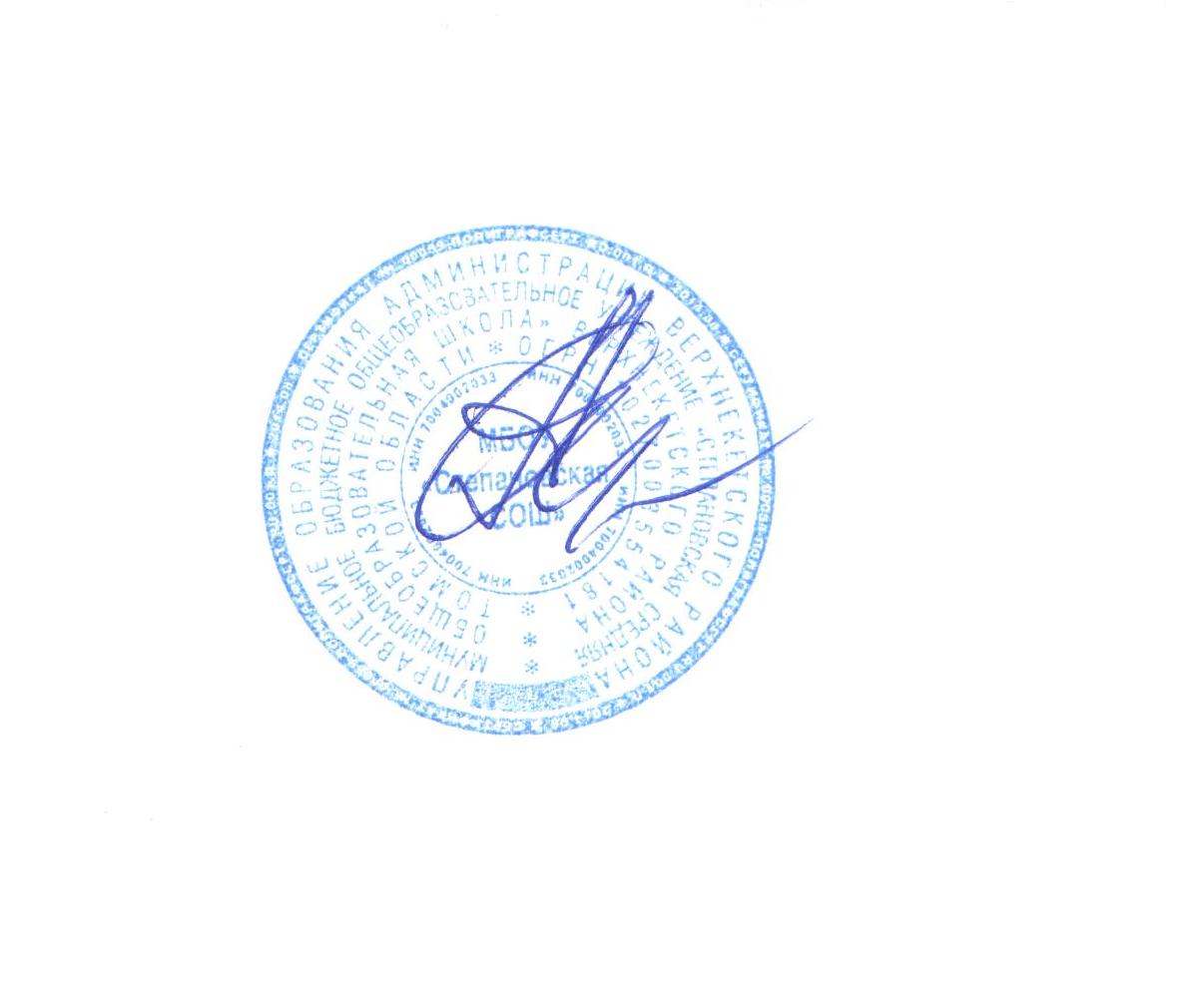 УТВЕРЖДАЮдиректор МБОУ «Степановская СОШ»		________    А.А. АндреевПриказ от 29.08 2017 г.  № 1РАБОЧАЯ    ПРОГРАММАпо физической культуре5 классКоличество часов - 102Учитель:  Коптыгина Наталья ВладимировнаРабочая программа по физической культуре культуре разработана на основе «Федеральной комплексной программы физического воспитания» под редакцией доктора педагогических наук В.И. Ляха и канд. пед. наук А.А. Зданевича. М.: Просвещение — 2012 в соответствии с федеральным государственным образовательным стандартом общего начального образования, утвержденным приказом Министерства образования и науки Российской Федерации от 6 октября 2009 г. № 373.Пояснительная запискаРабочая программа по физической культуре  для 5  классов составлена в соответствии с правовыми и нормативными документами:Федеральный Закон «Об образовании в Российской Федерации» (от 29.12. . № 273-ФЗ);Федеральный Закон от 01.12.2007 г. № 309 (ред. от 23.07.2013 г.) «О внесении изменений в отдельные законодательные акты Российской Федерации в части изменения и структуры Государственного образовательного стандарта»;Приказ Минобразования России от 05.03.2004 г. № 1089 «Об утверждении федерального компонента государственных образовательных стандартов начального общего, основного общего и среднего (полного) общего образования»;Приказ Минобрнауки России от 31.03.2014 г. № 253 «Об утверждении федерального перечня учебников, рекомендуемых к использованию при реализации имеющих государственную аккредитацию образовательных программ начального общего, основного общего, среднего общего образования на 2014-2015 учебный год»;Приказ Минобразования России от 09.03.2004 г. № 1312 «Об утверждении федерального базисного учебного плана и примерных учебных планов для образовательных учреждений Российской Федерации, реализующих программы общего образования»;Приказ Министерства образования и науки Российской Федерации от 31 декабря . № 1577 «О внесении изменений в федеральный государственный образовательный стандарт основного общего образования, утвержденный приказом Министерства образования и науки Российской Федерации от 17 декабря . № 1897»;Приказ Министерства образования и науки Российской Федерации от 31 декабря . № 1578 «О внесении изменений в федеральный государственный образовательный стандарт среднего общего образования, утвержденный приказом Министерства образования и науки Российской Федерации от 17 мая . № 413»;-      Авторская программа В.И. Лях, А.А. Зданевич «Комплексная программа  физического   воспитания учащихся 1-11 классов» (УМК «Школа России») полностью соответствуют требованиям Федерального  государственного образовательного стандарта.Предмет «Физическая культура» является основой физического воспитания школьников. В сочетании с другими формами обучения - физкультурно-оздоровительными мероприятиями в режиме учебного дня и второй половины дня (гимнастика до занятий, физкультурные минутки, физические упражнения и игры на удлинённых переменах и в группах продлённого дня), внеклассной работой по физической культуре (группы общефизической подготовки, спортивные секции), физкультурно-массовыми и спортивными мероприятиями (дни здоровья и спорта, подвижные игры и соревнования, спортивные праздники, спартакиады, туристические слёты и походы) - достигается формирование физической культуры личности. Она включает в себя мотивацию и потребность в систематических занятиях физической культурой и спортом, овладение основными видами физкультурно-спортивной деятельности, разностороннюю физическую подготовленность.УМК: «Школа России».В. И. Лях. Тесты в физическом воспитании школьников: пособие для учителя / -М.: ООО «Фирма "Издательство ACT"», 1998.В. И. Лях Мой друг - физкультура: учебник для учащихся \5-7 классов  /. - М.: Просвещение, 2006.Примерные программы по учебным предметам в 2 ч. Ч. 2. - 4-е изд.перераб. - М.: Просвещение, 2011. - 231 с. - (Стандарты второго поколения).Л. Б. Кофман Настольная книга учителя физической культуры /. - М.: Физкультура и спорт, 1998.Н. В. Школьникова, М. В. Тарасова. Я иду на урок. Книга для учителя физической культуры. 1-6 классы / - М.: Издательство «Первое сентября», 2002.В. И. Ковалько Поурочные разработки по физкультуре. 5-6 классы /. - М.: Вако, 2006.В.Я. Виленский Физическая культура. 5 – 7 классы/. – М., Просвещение, 2015.Рабочая программа рассчитана на 102 учебных часа в год, на 3 часа в неделю.Цель: формирование разносторонне физически развитой личности, способной активно использовать ценности физической культуры для укрепления и длительного сохранения своего здоровья, оптимизации трудовой деятельности и организации активного отдыха.Задачи:укрепление здоровья, улучшение осанки, профилактика плоскостопия, содействие гармоничному физическому, нравственному и социальному развитию, успешному обучению;формирование первоначальных умений саморегуляции средствами физической культуры;овладение школой движений;развитие координационных (точности воспроизведения и дифференцирования пространственных, временных и силовых параметров движений, равновесия, ритма, быстроты и точности реагирования на сигналы, согласования движений, ориентирования в пространстве) и кондиционных (скоростных, скоростно-силовых, выносливости и гибкости) способностей;формирование элементарных знаний о личной гигиене, режиме дня, влиянии физических упражнений на состояние здоровья, работоспособность и развитие физических (координационных и кондиционных) способностей;выработка представлений об основных видах спорта, снарядах и инвентаре, о соблюдении правил техники безопасности во время занятий;формирование установки на сохранение и укрепление здоровья, навыков здорового и безопасного образа жизни;приобщение к самостоятельным занятиям физическими упражнениями, подвижными играми, использование их в свободное время на основе формирования интересов к определённым видам двигательной активности и выявления предрасположенности к тем или иным видам спорта;воспитание дисциплинированности, доброжелательного отношения к товарищам, честности, отзывчивости, смелости во время выполнения физических упражнений, содействие развитию психических процессов (представления, памяти, мышления и др.) в ходе двигательной деятельности.Содержание учебного предметаКалендарно-тематическое планированиеПланируемые результаты освоения учебного предмета и система их оценки          Учащиеся 5 классов должны           Знать:• Когда и где зародились Олимпийские игры, роль Пьера де Кубертена в возрождении олимпийского движения, чемпионов Олимпийских игр;• роль и значение физической культуры в формировании личности человека;• физиологические      основы    деятельности   систем     дыхания,    кровообращения   и энергообеспечения при мышечных нагрузках, возможности их развития и совершенствования средствами физической культуры в разные возрастные периоды;• возрастные особенности развития ведущих психических процессов и физических качеств, возможности формирования индивидуальных черт и свойств личности посредством регулярных занятий физической культурой;•  психофункциональные особенности собственного организма;• индивидуальные способы контроля за развитием адаптивных свойств организма, укрепления здоровья и повышения физической подготовленности;• способы организации самостоятельных занятий физическими упражнениями с разной функциональной направленностью, правила использования спортивного инвентаря и оборудования;• правила личной гигиены, профилактики травматизма и оказания доврачебной помощи при занятиях физическими упражнениями.Уметь:• технически правильно осуществлять двигательные действия избранного вида спортивной специализации, использовать их в условиях соревновательной деятельности и организации собственного досуга;• проводить самостоятельные занятия по развитию основных физических способностей, коррекции осанки и телосложения• разрабатывать индивидуальный двигательный режим, подбирать и планировать физические упражнения, поддерживать оптимальный уровень индивидуальной работоспособности;• контролировать и регулировать функциональное состояние организма при выполнении физических упражнений, добиваться оздоровительного эффекта и совершенствования физических кондиций;• управлять своими эмоциями, эффективно взаимодействовать со взрослыми и сверстниками, владеть культурой общения;• соблюдать правила безопасности и профилактики травматизма на занятиях физическими упражнениями, оказывать первую помощь при травмах и несчастных случаях;• пользоваться современным спортивным инвентарем и оборудованием, специальными техническими средствами с целью повышения эффективности самостоятельных форм занятий физической культурой.Демонстрировать: двигательные умения, навыки и способностиВ циклических и ациклических локомоциях: с максимальной скоростью пробегать 30 и 60 м из положения низкого старта; в равномерном темпе бегать до 12 мин; после быстрого разбега совершать прыжок в длину; выполнять с 9 шагов разбега прыжок в высоту способом «перешагивание». Передвигаться на лыжах до 5 км.В метаниях на дальность и на меткость: метать малый мяч 150 г с места и с разбега на дальность; метать теннисный мяч и малый мяч 150 г в горизонтальную и вертикальную цели с 6 м.В гимнастических и акробатических упражнениях: выполнять висы, упоры, перевороты на перекладине, на параллельных брусьях (мальчики) и на разновысоких брусьях (девочки); опорные прыжки через козла в ширину (девочки) и длину (мальчики);   выполнять акробатическую комбинацию из четырех элементов, включающую кувырки вперед и назад, стойку на голове, длинный кувырок (мальчики), кувырок вперед и назад в полушпагат, мост и поворот в упор стоя на одном колене (девочки).В спортивных играх: играть в одну из спортивных игр (по упрощенным правилам).Физическая подготовленность: должна соответствовать, как минимум, среднему уровню показателей развития основных физических способностей с учетом региональных условий и индивидуальных возможностей учащихся.Критерии оценивания различных видов работВыставление оценок в классный журнал (по 5- балльной системе) – практический курсосуществляется следующим образом:«5» - упражнение выполнено правильно, легко, уверенно, в нужном ритме;«4» -  упражнение выполнено правильно, свободно, но при этом допущено две незначительных ошибки, например, небольшое нарушение ритма движения, смелости;«3» - упражнение выполнено, в основном правильно, но с одной значительной или с тремя незначительными ошибками, т.е. недостаточно четко и ритмично, с отдельными отклонениями в направлении амплитуды и других характерных движения – скорости, силы или наблюдается заметная скованность движения;«2» - упражнение выполнено не правильно, с нарушением схемы движения, с двумя-тремя значительными ошибками, с пропуском отдельных элементов.Кроме оценок за физическую подготовленность учитель ставит оценки за освоение знании и двигательных умений (их объем определен образовательным стандартом). Критерии оценки может определять сам педагог, не вступая в противоречие с образовательным стандартом.Итоговые оценкиОценка за четверть и полугодие выводится на основании текущих.Итоговая оценка за год выставляется на основании четвертных и зачета (экзамена) по физической культуре (для выпускных классов) и за счет прироста в тестировании.Основные критерии выставления оценок по теоретическому курсу«5» - ставится если:- полно, осознано и правильно раскрыто содержание материала в объеме программы и учебника;- есть самостоятельность и уверенность суждений, использованы ранее приобретенные знания (как на уроках ОБЖ, так и на уроках по другим предметам), а также знания из личного опыта и опыта других людей;- рассказ построении логически последовательно грамотно с использованием обще научных приемов (анализа, сравнения, обобщение и выводов);- четко и правильно даны определения и раскрыто содержание понятий, верно, использованы научные термины.«4» -  выставлена тогда, когда:- раскрыто основное содержание материала, ответ самостоятелен и построен достаточно уверенно и грамотно в речевом отношении;- в основном правильно даны определения понятий и использованы научные термины;- определение понятий не полное, допускаются не значительные нарушения последовательность, искажение, 1-2 не точности в ответе при использовании научных терминов.«3» - ставится если:- усвоено основное содержание учебного материала, но изложено фрагментарно, не всегда последовательно;- определения понятий не достаточно четкие;- не используются в качестве доказательства выводы и обобщения или допускаются ошибки при их изложении, неумело применяются полученные знания в жизненных ситуациях, но могут быть устранены с помощью учителя;- допускаются ошибки и нет точности в использовании научной терминологии и определении понятий«2» - получает тот, кто:- не раскрыл основное содержание учебного материала;- не дал ответы на вспомогательные вопросы учителя;- при проверке выполнения Д.З. не ответив не на один из вопросов;- допускаются грубые ошибки в определении понятий и использовании терминологии.Таблица балов по физической культуре 5 класс№ п/пНаименование раздела/темыКоличество часовСодержаниеПланируемые результаты обучения1Лёгкая атлетика47Совершенствование низкого старта и стартового разгона. Бег по дистанции  до 2 мин. Специальные беговые упражнения. ОРУ. Инструктаж по ТБ при занятиях легкой атлетикой во время занятий на спортивной площадке. Развитие скоростных качеств. Учет прыжка в длину с места. Бег по дистанции  до 3 мин. ОРУ. Специальные беговые и прыжковые упражнения. Развития скоростно-силовых качеств. Влияние легкоатлетических упражнений на различные системы организма. Учет подтягивания. Разучивание прыжка в длину с разбега.. Отталкивание. Закрепление метания мяча 150 гр. с 2-3 шагов. ОРУ. Специальные беговые упражнения. Развитие скоростно-силовых качеств. Учет метания малого мяча в цель. Совершенствование прыжка в длину с разбега. Совершенствование метания мяча 150 гр. с 2-3 шагов. ОРУ. Специальные беговые упражнения. Развитие скоростно-силовых качествЛичностными результатами — оказывать бескорыстную помощь своим сверстникам, находить с ними общий язык и общие интересы.- формировать уважительного отношения к культуре других народов;- развитие мотивов учебной деятельности и личностный смысл учения, принятие и освоение социальной роли обучающего;Метапредметными результатами — планировать собственную деятельность, распределять нагрузку и отдых в процессе ее выполнения;— видеть красоту движений, выделять и обосновывать эстетические признаки в движениях и передвижениях человека;— оценивать красоту телосложения и осанки, сравнивать их с эталонными образцами;— управлять эмоциями при общении со сверстниками и взрослыми, сохранять хладнокровие, сдержанность, рассудительность;— технически правильно выполнять двигательные действия из базовых видов спорта, использовать их в игровой и соревновательной деятельности.Предметными результатами — организовывать и проводить со сверстниками подвижные игры и элементы соревнований, осуществлять их объективное судейство;— бережно обращаться с инвентарем и оборудованием, соблюдать требования техники безопасности к местам проведения;— организовывать и проводить занятия физической культурой с разной целевой направленностью, подбирать для них физические упражнения и выполнять их с заданной дозировкой нагрузки;— характеризовать физическую нагрузку по показателю частоты пульса, регулировать ее напряженность 2Лыжная подготовка 26Разучивание одновременного двухшажного хода. Закрепление попеременного двухшажного хода. Закрепление спуска со склона в основной стойке. Прохождение дистанции 1 км. Проведение комплекса ОРУ по лыжной подготовке. Закрепление одновременного двухшажного хода. Совершенствование попеременного двухшажного хода. Совершенствование спуска со склона в основной стойке. Прохождение дистанции 1 км. Проведение комплекса ОРУ по лыжной подготовке. Учет попеременного двухшажного хода. Совершенствование одновременного двухшажного хода. Разучивание одновременного одношажного хода. Совершенствование спуска со склона в основной стойке. Проведение комплекса ОРУ по лыжной подготовке. Лыжные гонки на 1 км. Совершенствование одновременного одношажного хода. Закрепление одновременного бесшажного хода. Спуск со склона в основной стойке. Личностные результаты- развитие этических чувств, доброжелательности и эмоционально-нравственной отзывчивости, понимания и сопереживания чувствам других людей;- развитие навыков сотрудничества со сверстниками и взрослыми в разных социальных ситуациях, умение не создавать конфликты и находить выходы из спорных ситуаций;Метапредметные результаты- определение общей цели и путей её достижения; умение договариваться о распределении функций и ролей в совместной деятельности; осуществлять взаимный контроль в совместной деятельности, адекватно оценивать собственное поведение и поведение окружающих;- готовность конструктивно разрешать конфликты посредством учёта интересов сторон и сотрудничества;Предметными результатами — выполнять акробатические и гимнастические комбинации на высоком техничном уровне, характеризовать признаки техничного исполнения;— выполнять технические действия из базовых видов спорта, применять их в игровой и соревновательной деятельности;— выполнять жизненно важные двигательные навыки и умения различными способами, в различных изменяющихся, вариативных условиях.3Спортивные игры (волейбол) (баскетбол)14Разучивание техники приема мяча снизу. Разучивание техники передачи мяча сверху. Игра по упрощенным правилам в волейбол. Правила ТБ на уроках спортивных игр. Учет техники передачи мяча сверху. Закрепление техники приема мяча снизу. Разучивание нижней прямой подачи. Игра по упрощенным правилам в волейбол. Разучивание приема мяча снизу после подачи. Совершенствование техники приема мяча снизу. Закрепление нижней прямой подачи.Личностные результаты:– развитие навыков сотрудничества со взрослыми и сверстниками, умения не создавать конфликтов и находить выходы из спорных ситуаций;– формирование установки на безопасный, здоровый образ жизни;Метапредметные результаты:– определение общей цели и путей ее достижения; умение договариваться о распределении функций и ролей в совместной деятельности; осуществлять взаимный контроль в совместной деятельности, адекватно оценивать собственное поведение и поведение окружающих;– готовность конструктивно разрешать конфликты посредством учета интересов сторон и сотрудничества;Предметные результаты:– взаимодействие со сверстниками по правилам проведения подвижных игр и соревнований;– выполнение простейших акробатических и гимнастических комбинаций на высоком качественном уровне, характеристика признаков техничного исполнения;– выполнение технических действий из базовых видов спорта, применение их в игровой и соревновательной деятельности.4Легкая атлетика 15Учет: наклоны из положения сидя.Низкий старт (30-40 м). Стартовый разгон. Бег по дистанции (70-80 м). Эстафетный бег (передача эстафетной палочки). ОРУ. Специальные беговые упражнения. Развитие скоростных качеств Прыжки в высоту с разбега 5-6 шагов. Учет:бег на 30 метров. Бег по дистанции (70-80 м). Эстафетный бег (круговая эстафета). ОРУ. Специальные беговые упражнения. Развитие скоростных качеств. Правила использования легкоатлетических упражнений для развития скоростных качеств. Совершенствование прыжка в высоту с 5-6-и  беговых шагов способом «перешагивания». Учет: челночный бег 4х15 м. Прыжок в длину с 1 1—13 беговых шагов. Подбор разбега. Метание теннисного мяча на дальность с 5-6 шагов. ОРУ. Специальные беговые упражнения. Правила использования легкоатлетических упражнений для развития скоростно-силовых качеств.Личностными результатами — оказывать бескорыстную помощь своим сверстникам, находить с ними общий язык и общие интересы.- формировать уважительного отношения к культуре других народов;- развитие мотивов учебной деятельности и личностный смысл учения, принятие и освоение социальной роли обучающего;Метапредметными результатами — планировать собственную деятельность, распределять нагрузку и отдых в процессе ее выполнения;— видеть красоту движений, выделять и обосновывать эстетические признаки в движениях и передвижениях человека;— оценивать красоту телосложения и осанки, сравнивать их с эталонными образцами;— управлять эмоциями при общении со сверстниками и взрослыми, сохранять хладнокровие, сдержанность, рассудительность;— технически правильно выполнять двигательные действия из базовых видов спорта, использовать их в игровой и соревновательной деятельности.Предметными результатами — организовывать и проводить со сверстниками подвижные игры и элементы соревнований, осуществлять их объективное судейство;— бережно обращаться с инвентарем и оборудованием, соблюдать требования техники безопасности к местам проведения;— организовывать и проводить занятия физической культурой с разной целевой направленностью, подбирать для них физические упражнения и выполнять их с заданной дозировкой нагрузки;— характеризовать физическую нагрузку по показателю частоты пульса, регулировать ее напряженность во время занятий по развитию физических качеств;— взаимодействовать со сверстниками по правилам проведения подвижных игр и соревнований;— в доступной форме объяснять правила (технику) выполнения двигательных действий, анализировать и находить ошибки, эффективно их исправлять;— подавать строевые команды, вести подсчет при выполнении общеразвивающих упражнений;— находить отличительные особенности в выполнении двигательного действия разными учениками, выделять отличительные признаки и элементы;№ п/пТема урокаКоличество часовДата планДата фактЛёгкая атлетика (47 часов)Лёгкая атлетика (47 часов)Лёгкая атлетика (47 часов)1Низкий старт и стартовый разгон12Бег 30 метров 13Действия игрока в защите14 Прыжок в длину с места15Бег на 60 метров16Подвижные игры. Русская лапта17Челночный бег 4х15 метров18Бег на 1500 метров19Подвижные игры. Русская лапта110Техника разбега в прыжках в длину111Наклон из положения сидя112Подвижные игры. Русская лапта113Метание малого мяча в цель114Метание мяча 150 гр. с 3-5 шагов115Подвижные игры. Русская лапта116Прыжок в длину с разбега.117      Бег на 2000 метров118Подвижные игры. Русская лапта119Ловля и передача мяча120Правила игры  в баскетбол121Подвижные игры. Русская лапта122Броски по кольцу с разных позиций123Штрафной бросок124Подвижные игры. Русская лапта125Двусторонняя игра в баскетбол.126Действия игрока в защите127Инструктаж по ТБ.1282-3 кувырков вперед129Подвижные игры1302-3 кувырков назад131Акробатические соединения132Подвижные игры133Акробатические  соединения из разученных элементов.134Лазание по канату в два приема135Подвижные игры136СФУ для развития координационных способностей.137Акробатическое упражнение мост138Подвижные игры139Опорный прыжок  через козла140Повороты и перестроения.141Подвижные игры142Опорный прыжок через козла в ширину  высотой 100-110 см.143Эстафеты144Подвижные игры145Вис лежа и  вис присев146Подъем переворотом махом одной ноги 147Подвижные игры1Лыжная подготовка (26 часов)Лыжная подготовка (26 часов)Лыжная подготовка (26 часов)Лыжная подготовка (26 часов)48Правила поведения на уроках лыжной подготовки.149Проведение комплекса ОРУ по лыжной подготовке.150Подвижные игры151Прохождение дистанции 1 км.152Попеременный двухшажный ход.153Подвижные игры154Спуск со склона в основной стойке.155Одновременный двухшажный ход.156Подвижные игры157Лыжные гонки на 1 км.158Одновременный одношажный ход.159Подвижные игры160Круговые эстафеты на лыжах.161Одновременный бесшажный хода162Подвижные игры163 Прохождение дистанции 2 км.164Подъем в гору скользящим шагом.165Подвижные игры166Поворот  переступанием.167Торможение и поворот плугом и полуплугом.168Подвижные игры169Подъемы и спуски со склона.170Лыжные гонки  на 2 км.171Подвижные игры172Прохождение дистанции 3 км.173Лыжные гонки на 2 км. 1Спортивные игры (волейбол, баскетбол) (14 часов)Спортивные игры (волейбол, баскетбол) (14 часов)Спортивные игры (волейбол, баскетбол) (14 часов)Спортивные игры (волейбол, баскетбол) (14 часов)74Подвижные игры175Прием мяча снизу.176Передачи мяча сверху.177Приема мяча снизу после подачи178Прием мяча снизу.179ОРУ. Передача мяча со сменой мест. Ведение мяча.180ОРУ. Передача мяча в движение в парах.  Двухсторонняя игра 3х3181Подвижные игры Русская лапта182ОРУ. Броски мяча по кольцу после ведение. Штрафной бросок.183ОРУ. Передача мяча в парах. Двухсторонняя игра 3х3184Подвижные игры Русская лапта185ОРУ. Строевой шаг. Перестроение из2 шеренги в 3. Броски с набивными мячами. Двухсторонняя игра 3х3186ОРУ. Прыжковые и беговые упражнение. Бег с преодолением  2-3 препятствия.187Подвижные игры Русская лапта1Легкая атлетика (15 часов)Легкая атлетика (15 часов)Легкая атлетика (15 часов)Легкая атлетика (15 часов)88Низкий старт (30-40 м). Стартовый разгон. Бег по дистанции. Прыжки в высоту с разбега189Прыжки в высоту с разбега 190Подвижные игры.  Русская лапта191Низкий старт (30-40 м). Бег по дистанции (70-80 м). Финиширование192ОРУ. Специальные беговые упражнения.193Подвижные игры.  Русская лапта194Бег на результат (60м).195Прыжок в длину способом «согнув ноги»196Подвижные игры.  Русская лапта197Метание мяча (150 г) на дальность с 5-6 шагов.198Прыжок в длину с 1 1-13 беговых шагов.199Подвижные игры.  Русская лапта1100Прыжок в длину на результат.1101Бег на средние дистанции 1500.1102Бег на средние дистанции 1500 м-д, 2000 м-м.1СОГЛАСОВАНО                                                      Заместитель директора по УМРРезвых Т.П. /________/«29» августа 2017 годаПРИНЯТОРешением педагогического советаМБОУ «Степановская СОШ»от   29  августа  2017 г.   Приказ № 1Дата№ урокаКонтрольное мероприятиеБалы (102)1Бег 30 метров24Прыжок в длину с места25Бег на 60 метров17Челночный бег 4х15 метров28Бег на 1500 метров111Наклон изположения сидя314Метание мяча 150 гр. с 3-5 шагов316Прыжок в длину с разбега.225Оценка техники  ведения. Оценка броска с двух шагов930Техника выполнения кувырка вперед533Техника выполнения кувырка назад337Техника выполнения акробатического упражнения мост440Техника выполнения лазания по канату343Техника выполнения опорного прыжкана козла345Техника выполнения виса лежа и виса присев252Техника выполнения попеременного двухшажного хода754Техника выполнения спуска со склона в основной стойке257Лыжные гонки на 1 км:367Техника выполнения торможения и поворота плугом и полуплугом.1070Лыжные гонки на 2 км376Оценка техникипередачи мяча сверху.678Оценка техники приема мяча снизу.289Бег 30 метров.1191Прыжки в длину с места.292Прыжки в высоту с разбега194Бег 60 метров.295Челночный бег.198Метание  мяча 150 гр. с 2-3 шагов.3100Прыжки в длину с разбега.2102Бег на средние дистанции 1500м-2000д.2